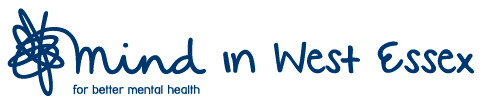 ROLE TITLE: Befriending FacilitatorROLE TITLE: Befriending FacilitatorREPORTS TO: Service Manager Essex Befriends/ Community Services ManagerRESPONSIBLE FOR: Supervising Befriending  VolunteersRESPONSIBLE FOR: Supervising Befriending  VolunteersBAND: 6ROLE PURPOSE: To support delivery of befriending services to reduce loneliness and social isolation of vulnerable adults in EssexROLE PURPOSE: To support delivery of befriending services to reduce loneliness and social isolation of vulnerable adults in EssexROLE PURPOSE: To support delivery of befriending services to reduce loneliness and social isolation of vulnerable adults in EssexKey  AccountabilitiesKey Activities / Decision AreasKey Activities / Decision AreasOperational Management, Service Delivery & QualityProvide the initial contact with isolated older adults who require the support of a befriender. Assess their requirements, risk assess for suitability of matching with a volunteer befriender.Match befrienders with clients according to shared interests, location and availability.Monitor ongoing befriending relationships.Help befrienders to develop positive and supportive relationships with clients, within appropriate and clear boundaries.  Coordinate project delivery on a day-to-day basis within area of responsibilityDevelop knowledge of activities and provision across a geographical area (‘quadrant’)Develop positive and effective working relationships with groups and providers across a geographical areaSupport the development of new groups and activities Support the recruitment and induction of befriending volunteers Support the development of new methods of engaging with people to help reduce social isolation and loneliness e.g. use of technologySupport befrienders in providing feedback; collect and collate accurate data as required for effective monitoring of the Essex Befriends Project. Keep accurate notes and data on Charitylog database; acting in accordance with the Data Protection Act (2018) Support access of befrienders to training and group support sessions; offer individual support to befrienders as and when required. Develop and maintain relationships with key stakeholders including statutory and voluntary sector agencies Promote Essex Befriends by attending meetings, forums and community events and delivering workshops and talksPromoting Essex Befriends via social media, website and press releases.To carry out any other reasonable task as requested by the Chief Executive OfficerProvide the initial contact with isolated older adults who require the support of a befriender. Assess their requirements, risk assess for suitability of matching with a volunteer befriender.Match befrienders with clients according to shared interests, location and availability.Monitor ongoing befriending relationships.Help befrienders to develop positive and supportive relationships with clients, within appropriate and clear boundaries.  Coordinate project delivery on a day-to-day basis within area of responsibilityDevelop knowledge of activities and provision across a geographical area (‘quadrant’)Develop positive and effective working relationships with groups and providers across a geographical areaSupport the development of new groups and activities Support the recruitment and induction of befriending volunteers Support the development of new methods of engaging with people to help reduce social isolation and loneliness e.g. use of technologySupport befrienders in providing feedback; collect and collate accurate data as required for effective monitoring of the Essex Befriends Project. Keep accurate notes and data on Charitylog database; acting in accordance with the Data Protection Act (2018) Support access of befrienders to training and group support sessions; offer individual support to befrienders as and when required. Develop and maintain relationships with key stakeholders including statutory and voluntary sector agencies Promote Essex Befriends by attending meetings, forums and community events and delivering workshops and talksPromoting Essex Befriends via social media, website and press releases.To carry out any other reasonable task as requested by the Chief Executive OfficerQuality AssuranceParticipate in the development of quality standards and procedures to ensure the Essex Befriends service is provided in line with local, regional and national standards and best practiceRegularly monitor delivery against quality standards and deliver improvement in service quality and performanceParticipate in the development of quality standards and procedures to ensure the Essex Befriends service is provided in line with local, regional and national standards and best practiceRegularly monitor delivery against quality standards and deliver improvement in service quality and performanceMonitoring & EvaluationSupport the development and use of outcome measurement toolsIdentify and collate evidence of the outcomes of service deliveryKeep up to date with legislation, policies and best practice relating to befriending servicesEnsure all monitoring is completed on time and reported in an appropriate mannerSupport the development and use of outcome measurement toolsIdentify and collate evidence of the outcomes of service deliveryKeep up to date with legislation, policies and best practice relating to befriending servicesEnsure all monitoring is completed on time and reported in an appropriate mannerFinancial ManagementMaintain accurate records of all relevant expenditure Comply at all times with the Financial ProceduresMaintain accurate records of all relevant expenditure Comply at all times with the Financial ProceduresHealth, Safety & Risk Management   Ensure full compliance with Health and Safety policies and proceduresEnsure suitable procedures are being followed to safeguard the health and safety of volunteers and service usersEnsure full compliance with Health and Safety policies and proceduresEnsure suitable procedures are being followed to safeguard the health and safety of volunteers and service usersOtherKeep updated, and work within operational policies and procedures; paying particular attention to Health and Safety, Lone Working, Safeguarding and Confidentiality PoliciesAct at all times with due regard to Equal Opportunities and Data Protection policies and standardsSupport and interact with Essex Befriends colleagues and others within the organisation, sharing information and updates on services and links made with communitiesTake responsibility for own self-development Keep updated, and work within operational policies and procedures; paying particular attention to Health and Safety, Lone Working, Safeguarding and Confidentiality PoliciesAct at all times with due regard to Equal Opportunities and Data Protection policies and standardsSupport and interact with Essex Befriends colleagues and others within the organisation, sharing information and updates on services and links made with communitiesTake responsibility for own self-development 